РАЗРАБОТКА ОТКРЫТОГО ЗАНЯТИЯ«Весело поем»«Развитие эмоциональности и творческой свободы на занятиях хора учащихся младших классов»кружок     «Хоровое пение»  /хор учащихся 2«В» класса.Педагог дополнительного образования: Полунина Марина Николаевна.Дата проведения: 20.09.2020Класс:  2«В»Предмет:  кружок хора.Тема урока:  «Развитие эмоциональности и творческой свободы  на занятиях хора учащихся младших классов»Форма проведения:  коллективная.Тип урока:  урок – повторение, закрепление умений и навыков. Урок – игра.ВведениеХоровое пение – основа музыкальной культуры русского народа. Ни один другой вид искусства не может обеспечить такого прямого и доступного пути к сердцу. Пение - природная способность человека, а человеческий голос – самый древний музыкальный инструмент. Через пение человек выражает свои чувства, мысли, отношение к миру. Дети,  которые поют в хоровых коллективах, гораздо больше развиты, чем не поющие, так как хоровые занятия  охватывают многофункциональность действий: пение, ритмические, танцевальные движения, образная эмоциональность, умственная работа. Итак, хоровое пение – одно из главных средств  музыкального воспитания, которое способствует гармоничному развитию личности ребенка.Данная работа представляет собой разработку одного учебного занятия по предмету « Хоровое пение». Занятие разработано для учащихся 2 классов.Основная частьТема программы:  « Подготовка к  концертному выступлению».Тема занятия: «Развитие эмоциональности и творческой свободы».Тип занятия: комбинированный.Вид занятия: « Урок - игра».Цель занятия: всестороннее развитие творческих способностей учащихся и формирование у учащихся навыков хорового пения, эмоционального отклика на музыку.Задачи:обучающая;- дать понятие о правильной работе певческого аппарата;- дать понятие об использовании дыхания в пении;- дать понятие о разнообразности музыкальных образов и настроений;- научить эмоционально,  исполнять произведения, используя различные приемы (инсценировка, мимика, сценическое движение);развивающая:- создать условия для развития эмоциональной сферы;- развить творческую фантазию, воображение;- активизировать слуховое восприятие;- развить чувство ритма;воспитывающая:- воспитать эмоциональное отношение к исполняемому произведению;- сформировать навык общения в группе детей;- расширить  музыкальный кругозор;- воспитать желание исполнять песни в самостоятельной деятельности.Оборудование для организации занятия:- синтезатор;- компьютер;- экран для показа презентаций;- проектор.Методы обучения:наглядный (слуховой и зрительный);словесный ( обсуждение характера музыки, образные сравнения, словесная               оценка исполнения);индуктивный;дедуктивный;проблемно – поисковый;объяснительно – иллюстративный в сочетании с репродуктивным ( вокальные иллюстрации голосом учителя и воспроизведение услышанного детьми).Методические приёмы:-творческие задания и вопросы, стимулирующие мыслительную                                        деятельность и создающие поисковые ситуации;-применение индивидуального подхода, наблюдение за развитием учащихся, групповой индивидуальный  опрос;- побуждение детей к самоконтролю и самооценке в процессе пения;сопоставление песен, различных по характеру;- вариативность заданий при повторении упражнений и песенного     материала;- представление «в уме» первого звука уже на дыхании;-  задержка звучания хора на отдельных звуках по руке дирижёра с целью выстраивания унисона («Уж, как шла лиса по травке», «Кукушечка»), а так же выстраивание созвучий в двухголосии ( «Во поле берёза стояла»);- образные сравнения как приём связи с жизненным опытом и образным мышлением  младших школьников;- юмор ,одобрение, поощрение успехов учащихся  с целью стимуляции их интереса к занятиям, как способ вызвать положительные эмоции, повышающие  работоспособность детей.Ход занятия:Первая часть занятия (работа с распевками)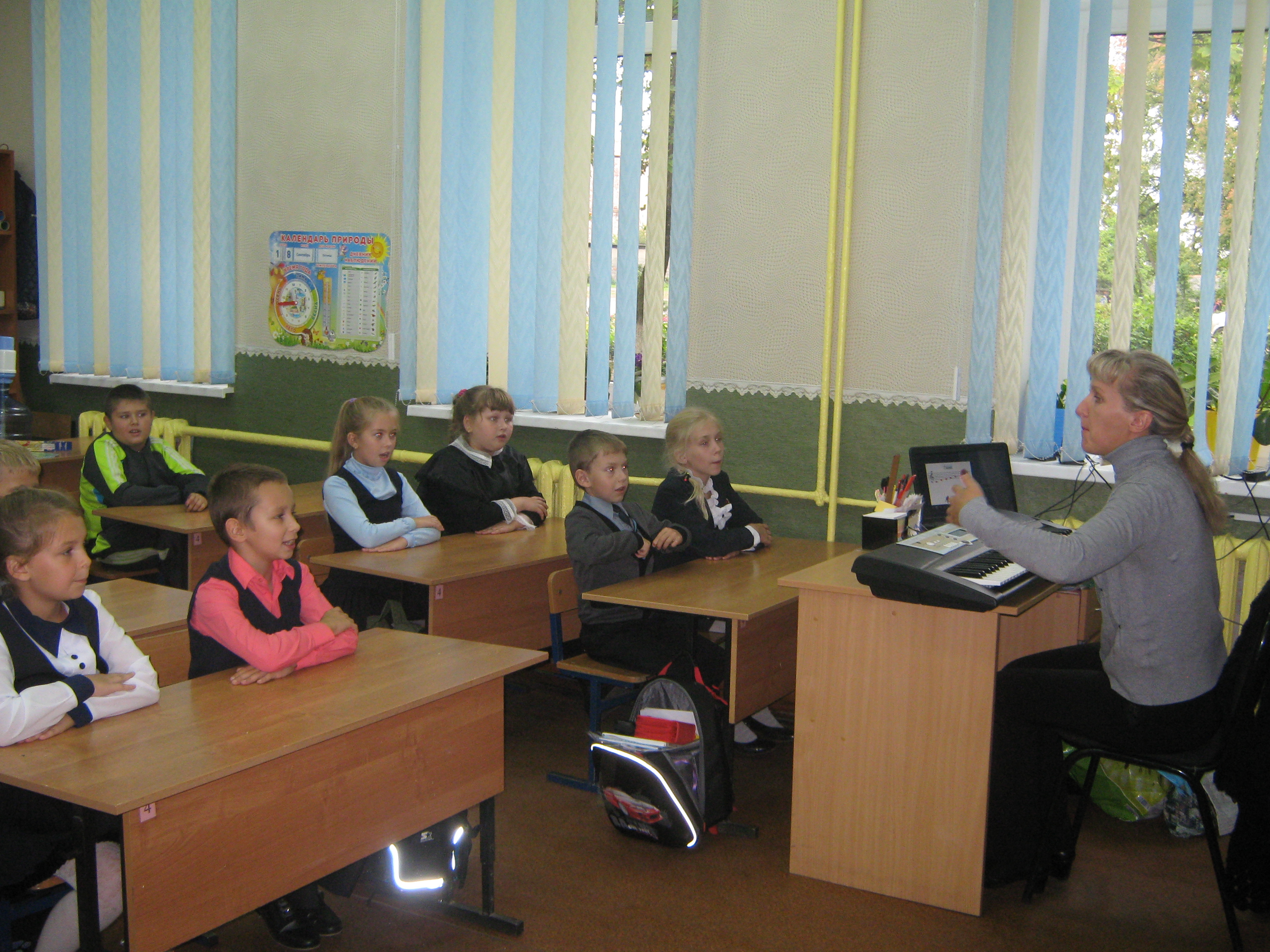 Организационный момент, приветствие детей, настрой на работу на занятии.Распевка « Здравствуйте, ребята!»Задачи распевки: добиться четкого произношения согласной  «Р», пропевания гласных. Индивидуальная работа: определить по манере исполнения попевки настроение каждого учащегося. Дать общий позитивный настрой на занятии. Разминка упражнения: «Язычок»; «Замочек»; «Лошадка (большая); «Лошадка (маленькая) (дети всё делают по руке)Распевка « Уж, как шла лиса по травке», «Кукушечка», «Весёлые гласные».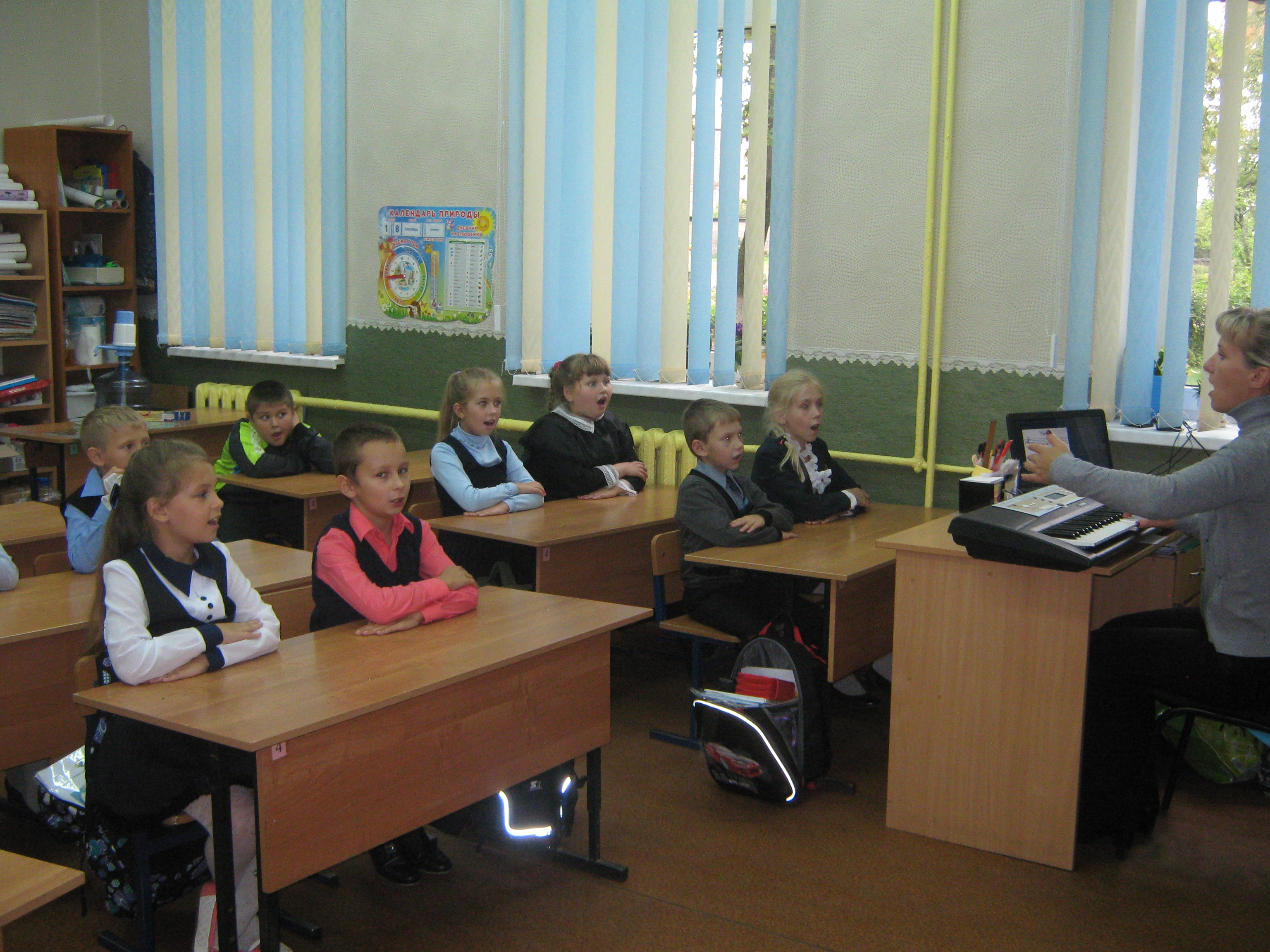 Цель: активизировать артикуляционный аппарат, собрать Упражнение «Чайка»(«немой» звук);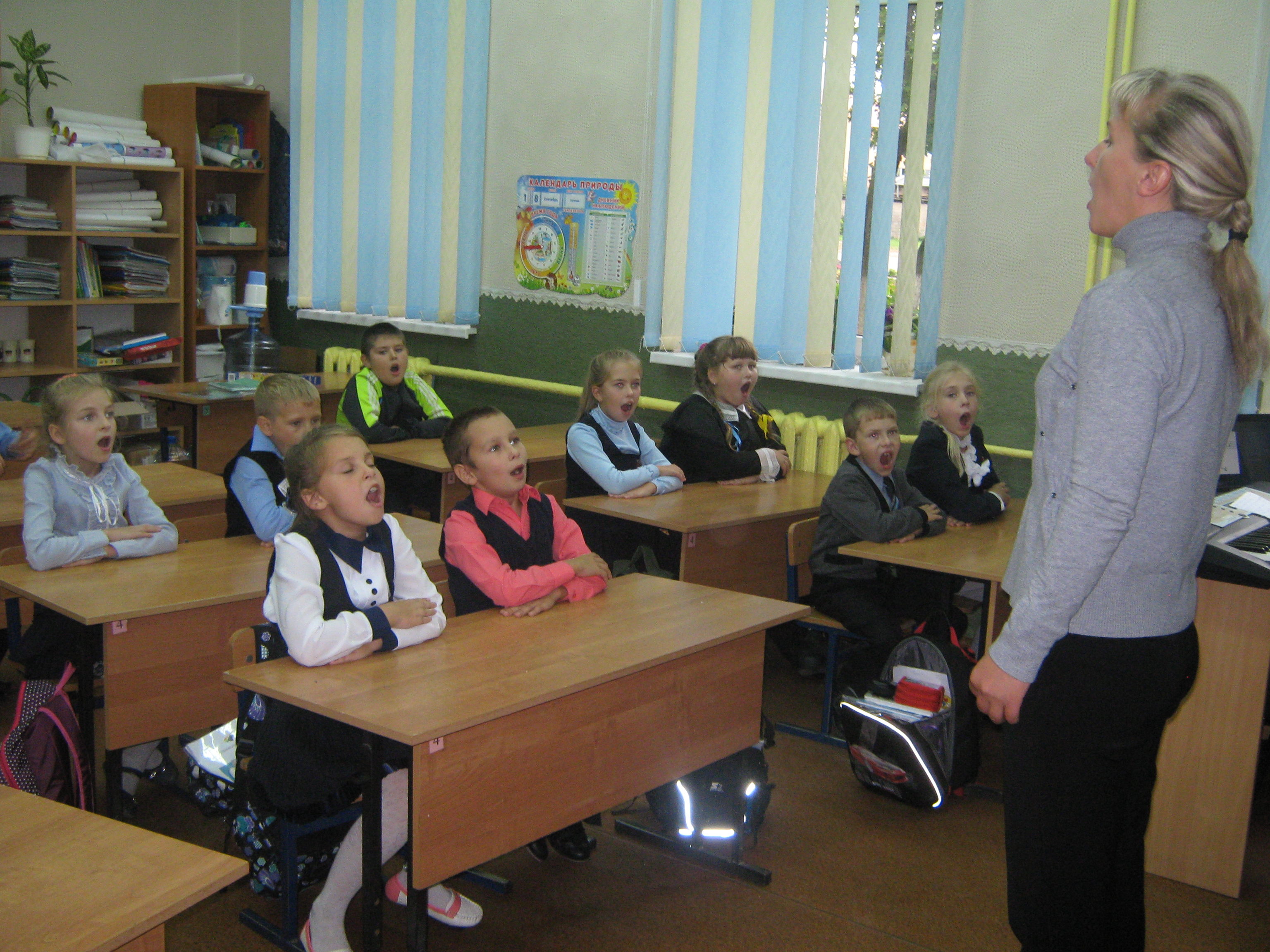 Цель: поднять нёбо, сформировать положение «зевка», высокая позиция, внимание детей.Цель: активизировать артикуляционный аппарат, работа над дыханием, удлинением фраз.Скороговорка  («бык тупогуб, тупогубенький бычок»)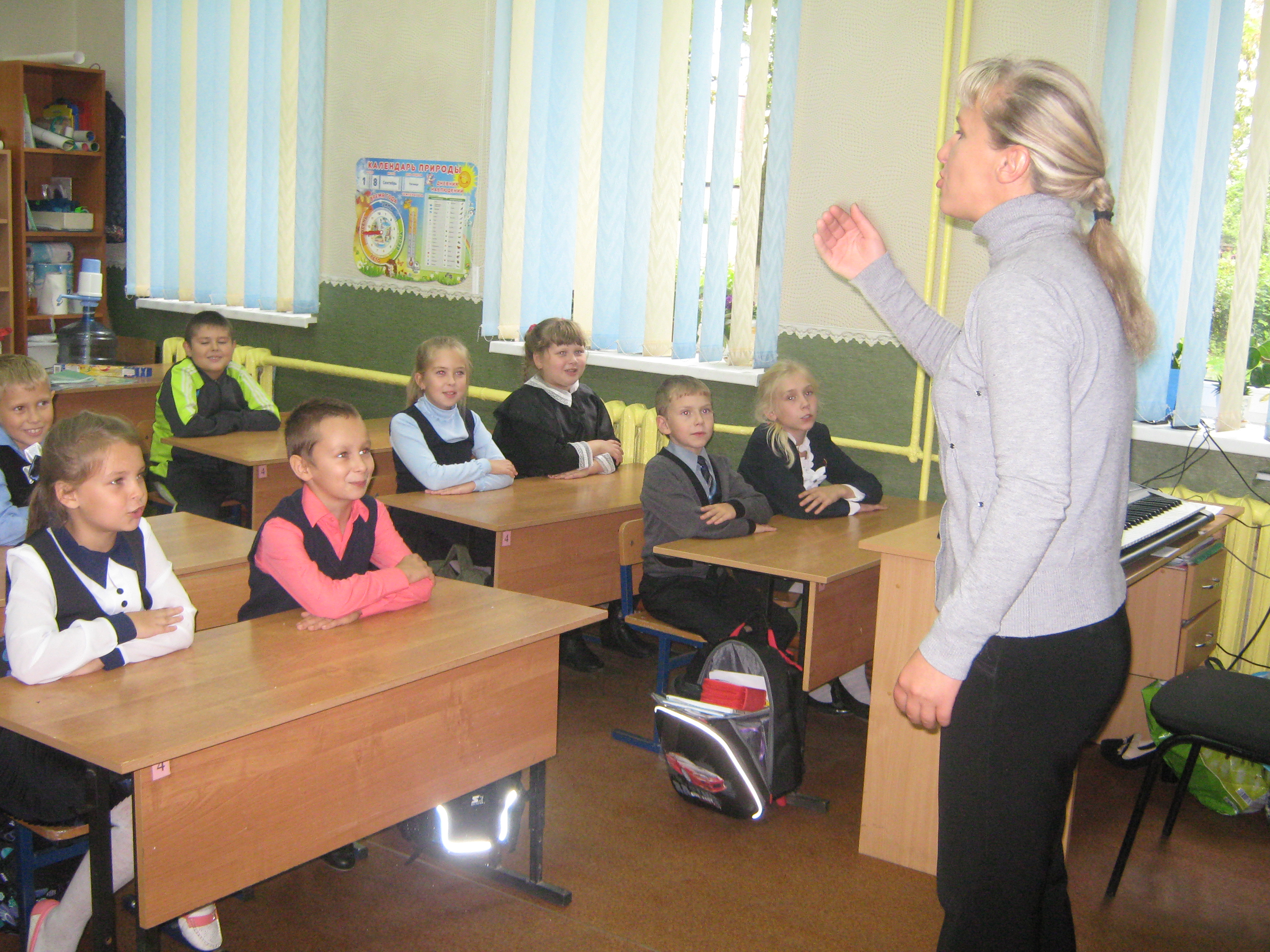 Цель: работа над унисоном, округлым звуком, чёткой дикцией, длиной дыхания.Цель: отработка активного выдоха, активного окончания, округлого звука.Задачи:  использовать в пении приобретенные вокально-хоровые навыки, знать и уметь применять на практике динамические оттенки, уметь анализировать собственное исполнение.Инсценирование распевки «Такси» (оборудование – 3 стула) - определение образа каждого героя предлагаемой распевки,  исполнение распевки с использованием актерского мастерства.Распевка «Едет, едет паровоз» (оборудование – детская дудочка).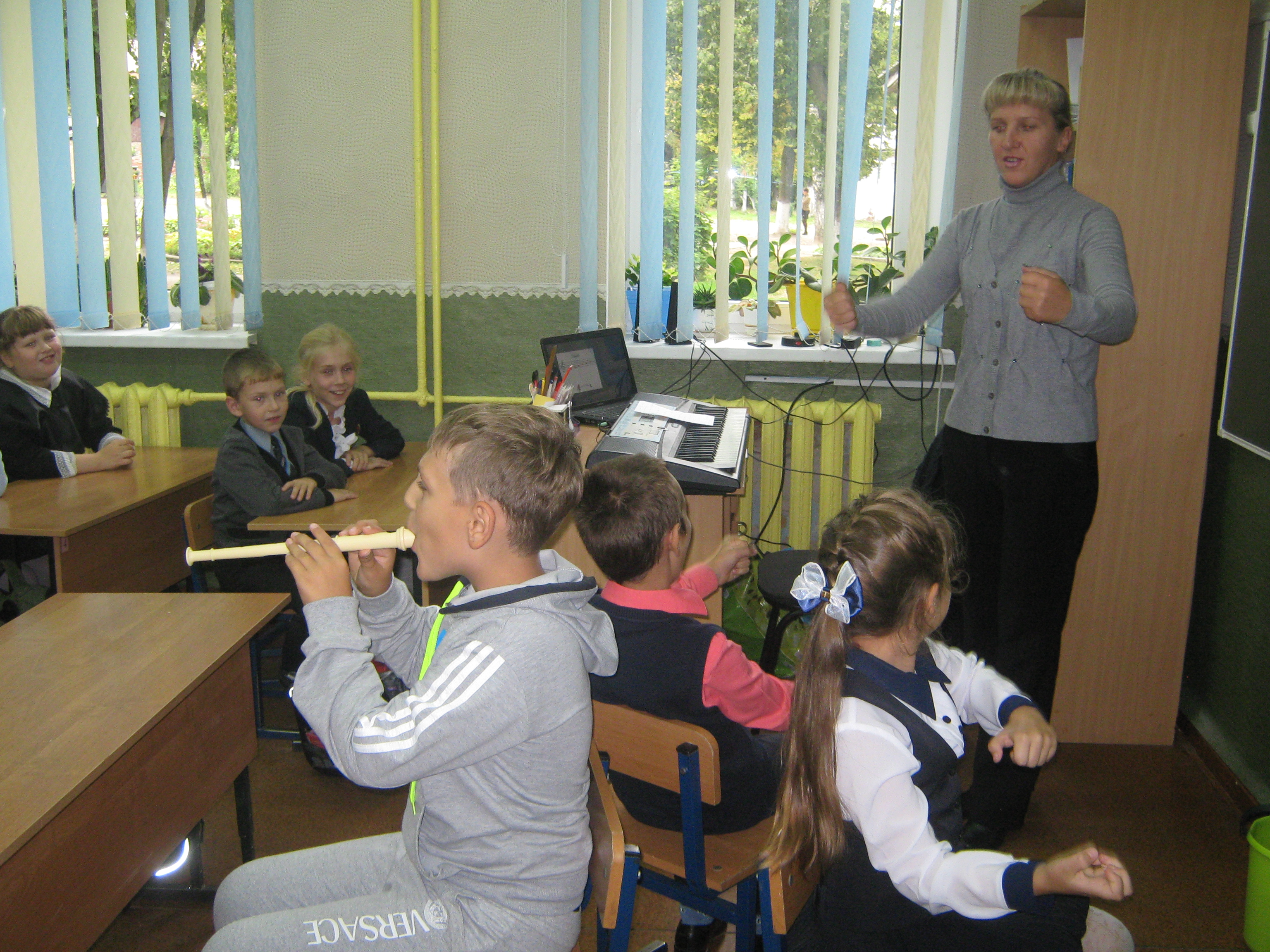 Задачи распевки: учащиеся  исполняют песню в разных темпах, с разным эмоциональным настроением, двигаясь по кругу, положив руки на плечи друг другу.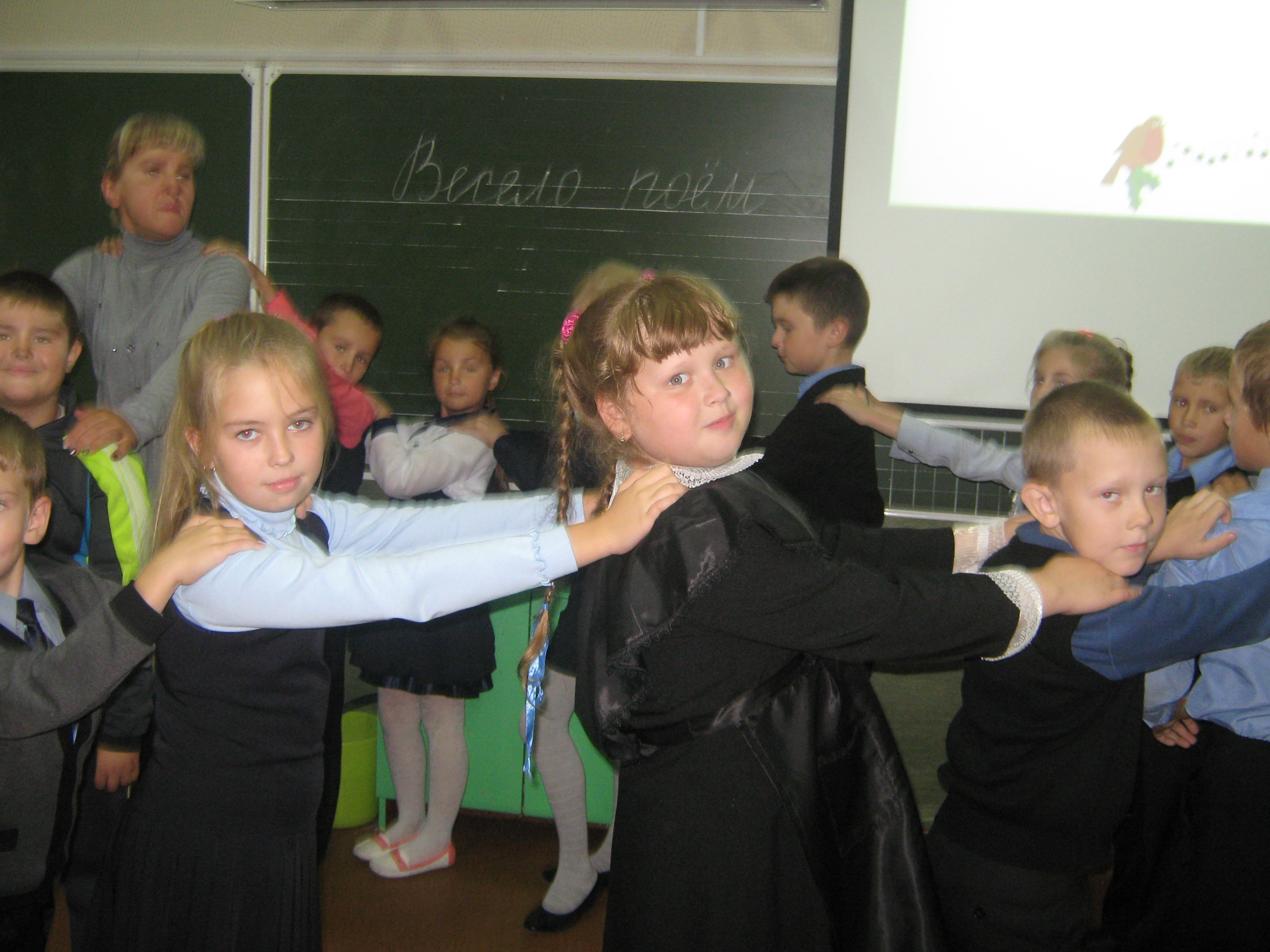 Распевка «Во поле берёза стояла»Задачи распевки: учащиеся  исполняют песню в разных темпах, с разным эмоциональным настроением, двигаясь по кругу, положив руки на плечи друг другу. Петь не крикливо, а значит на хорошей опоре, активно; исполнение 1 куплета в характере от начала до конца; 1-4 фразы с остановками на высоких звуках, отрабатывать круглый звук ,острую дикцию в 1-ом куплете, в 5-6 фразах активное дыхание, как «пружинка», окончание фраз «подкинуть»; 7-8 фразах внимание к низким нотам: петь их высоко; Канон петь медленно по руке, выстраивая интонацию голосов. Задание детям: услышать свой и другой голос;исполнение песни от начала и до концаВторая часть занятия (работа с песенным материалом)Закрепление понятий постановки корпуса во время пения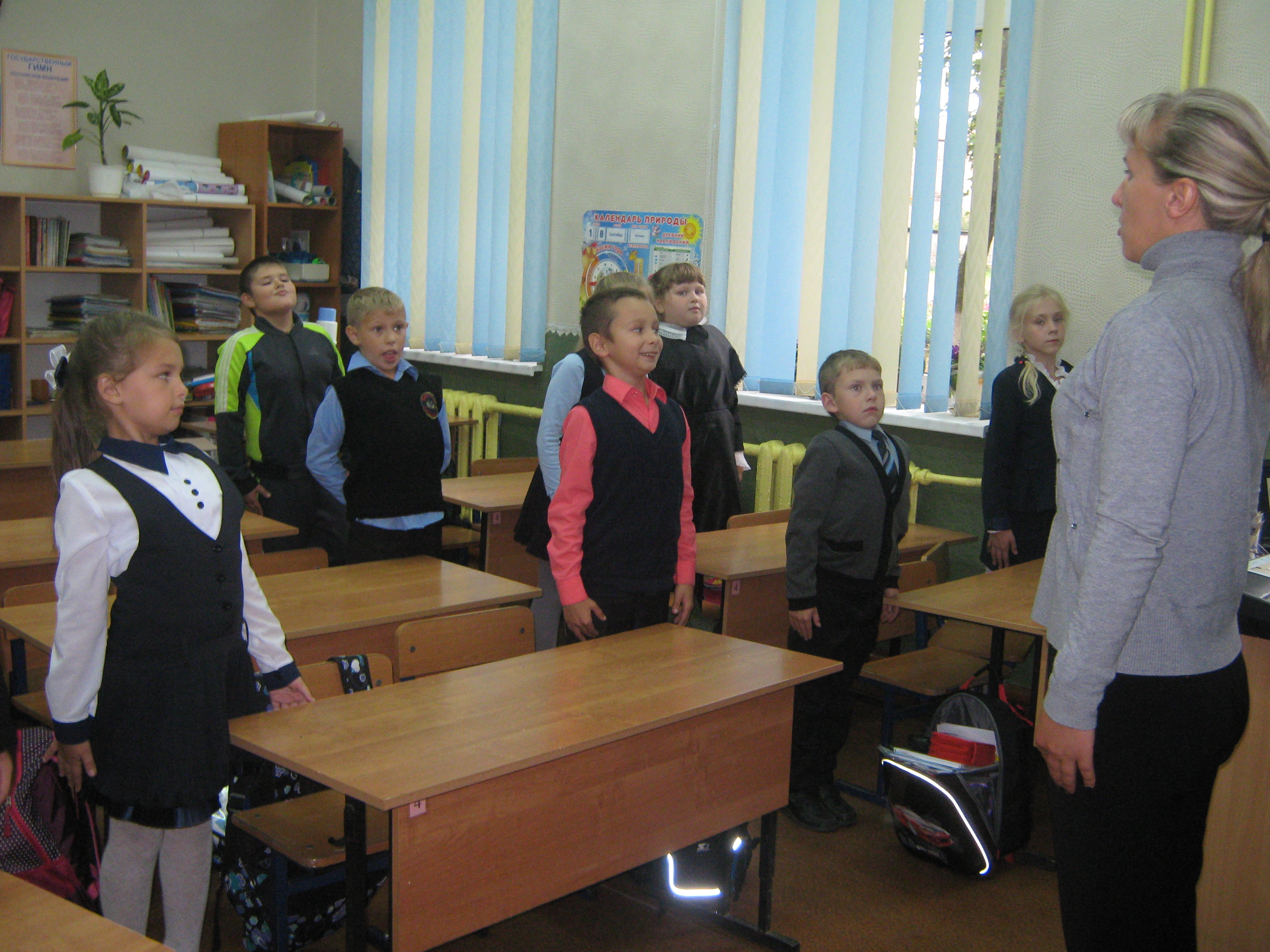 Если хочешь стоя петь –Головою не вертеть Встань красиво, подтянисьИ спокойно улыбнись.Если хочешь сидя петь-Не садись ты как медведь,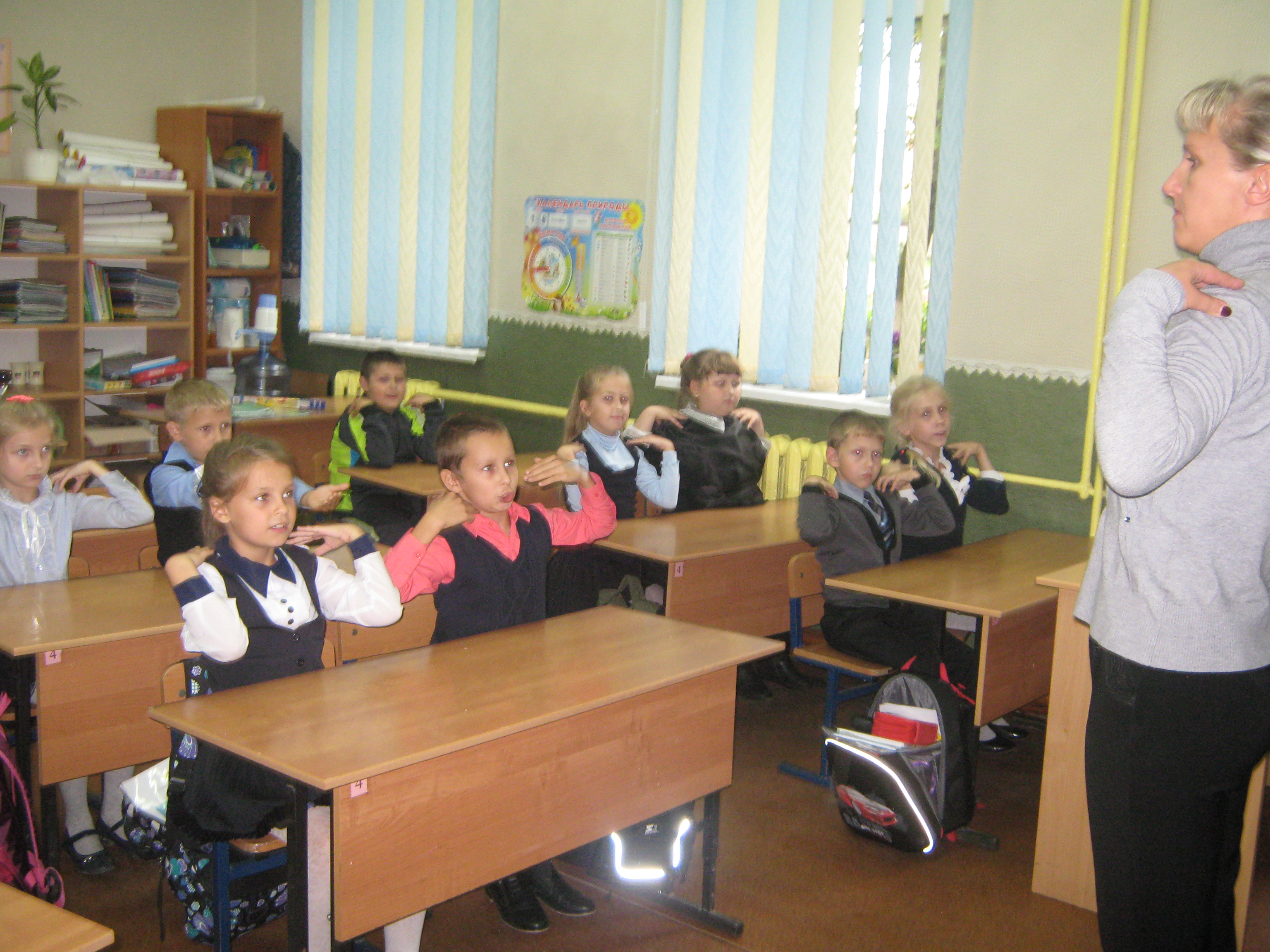 Спину выпрями скорей,Ноги в пол упри смелей.Руки плечи, все свободно,Петь приятно и удобно.Эмоциональный настой на работу с песней «Песенка о медведях» (музыка и слова Д.Тухманова, Ю.Энтина)Исполнение учащимися песни «Песенка о медведях» - работа над      вокально-     хоровыми навыками.Исполнение  песни с танцевальными движениями.Упражнение на артикуляцию.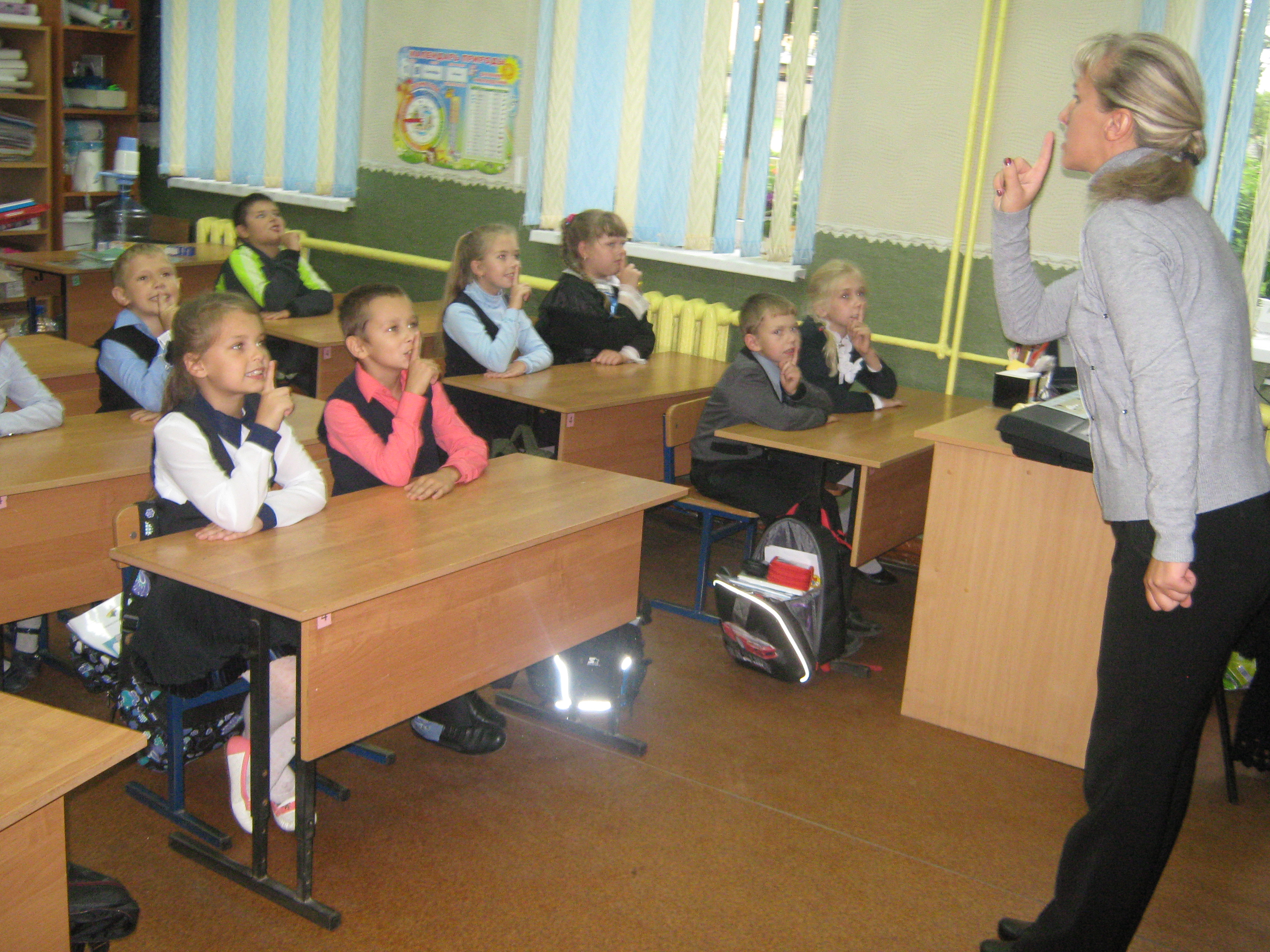 Шепотом, выразительно произносить текст.Тс, тише, слушайте ребята, Жил великан один когда – то,Во сне вздохнул он, что есть сил,И мышь живую проглотил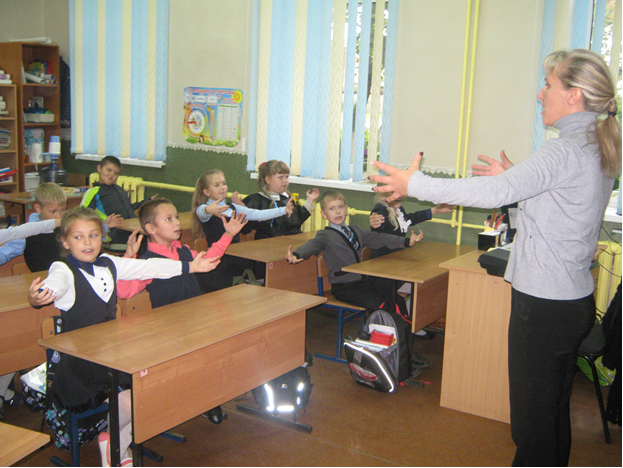 Физкультминутка: речевая игра «Аты-баты»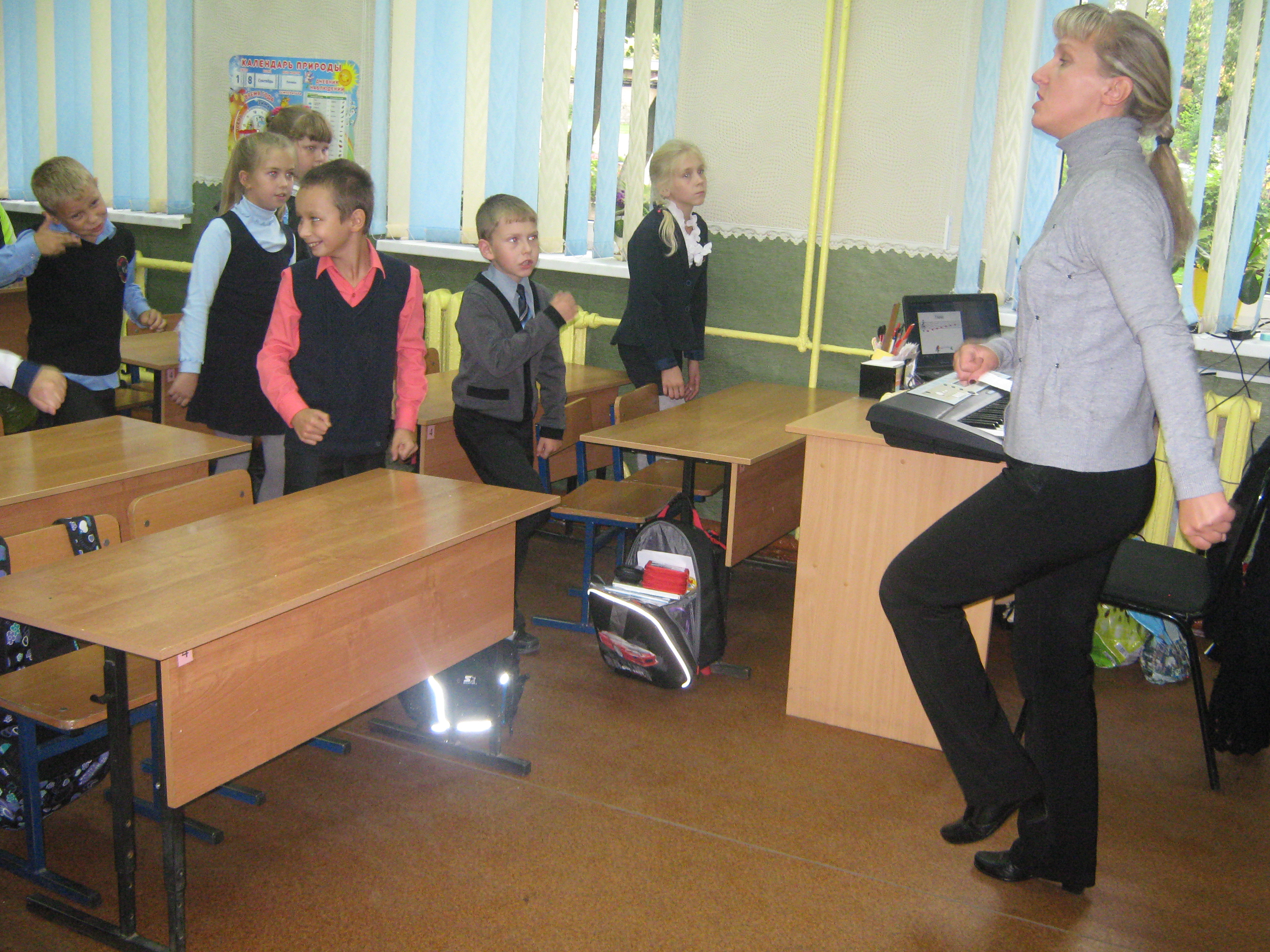 Аты-баты, шли солдаты,
 Аты-баты, на базар.
 Аты-баты, что купили?
 Аты-баты, самовар.
 Аты-баты, сколько стоит?
 Аты-баты, три рубля.
 Аты-баты, он какой?
 Аты-баты, золотой.Исполнение песни «Дорога к солнцу» (музыка и слова Н.Ахмерова)Задачи:  исполнение песни от начала до конца,       выразительно.Задание детям:  ярко и сочно вести свою мелодию, которая не поддерживается аккомпанементом.Исполнение песни «Маленькая кошечка» (музыка и слова А. Пельской)Задачи:  исполнение песни от начала до конца (под аккомпанемент учителя),                            выразительно. Задание детям:  внимательно прослушать вступление, настроиться на выразительное исполнение, стараться правильно интонировать мелодию, брать дыхание только после окончания фразы.Третий раздел (активизация слухового восприятия, образного мышления)Игра « Живые ноты»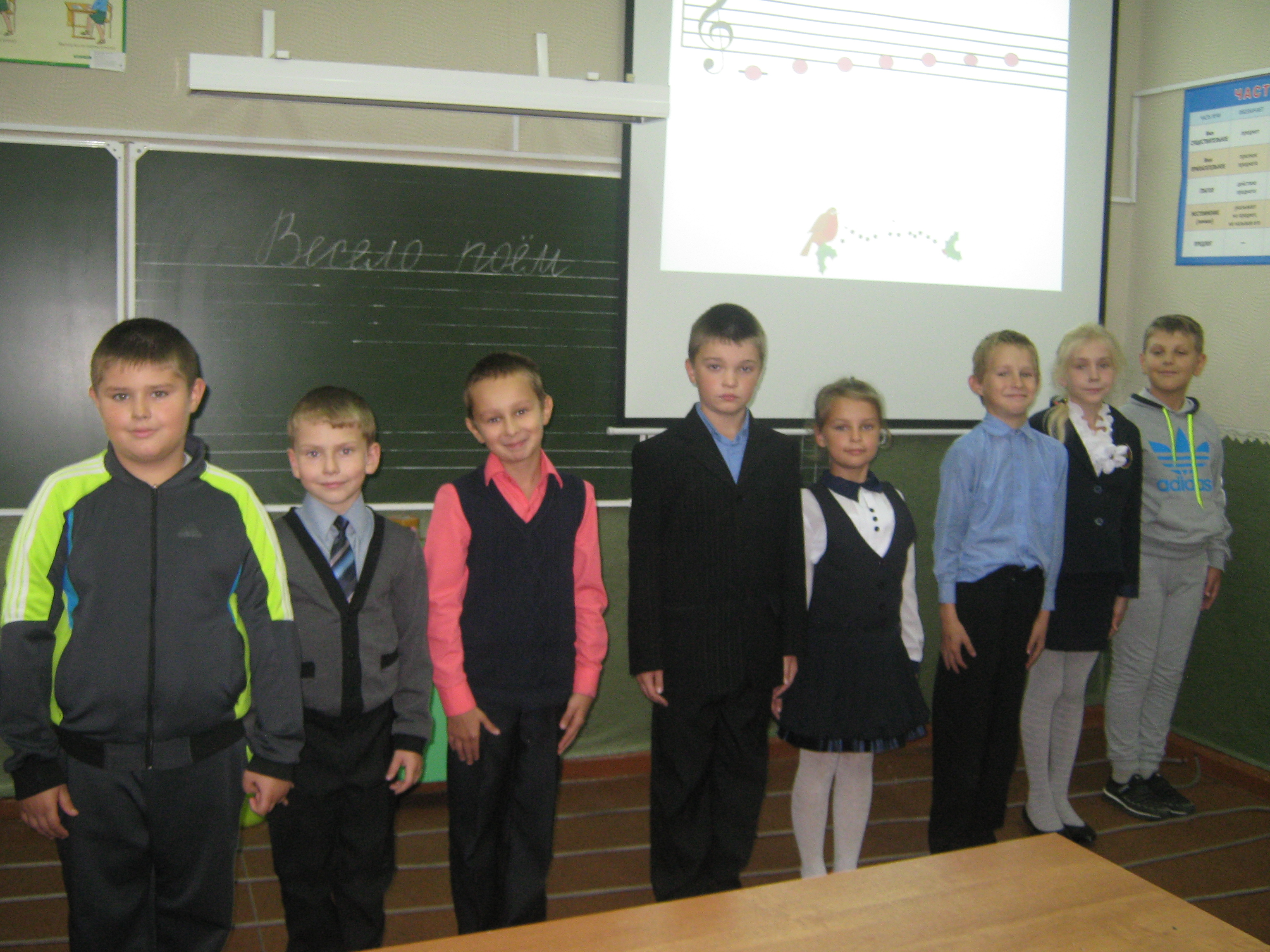 Цель игры: активизация слухового восприятия. Проверка теоретических знаний. Формирование  вокально-хоровых навыков.Ход игры: Разложить на полу 5 веревочек  в виде нотного стана. Восемь учащихся  (по количеству используемых нот) встают по порядку на нотный стан. Педагог указывает на несколько нот в нужном ему порядке и ритме. Ребята – ноты в соответствии со своей нотой и ритмом поют музыкальную фразу. Остальные учащиеся угадывают название песни, музыкальная фраза из которой была озвучена.Итог игры: угаданные песни дети поют со словами и показывают рукой направление движения мелодии.Игра « Угадай настроение»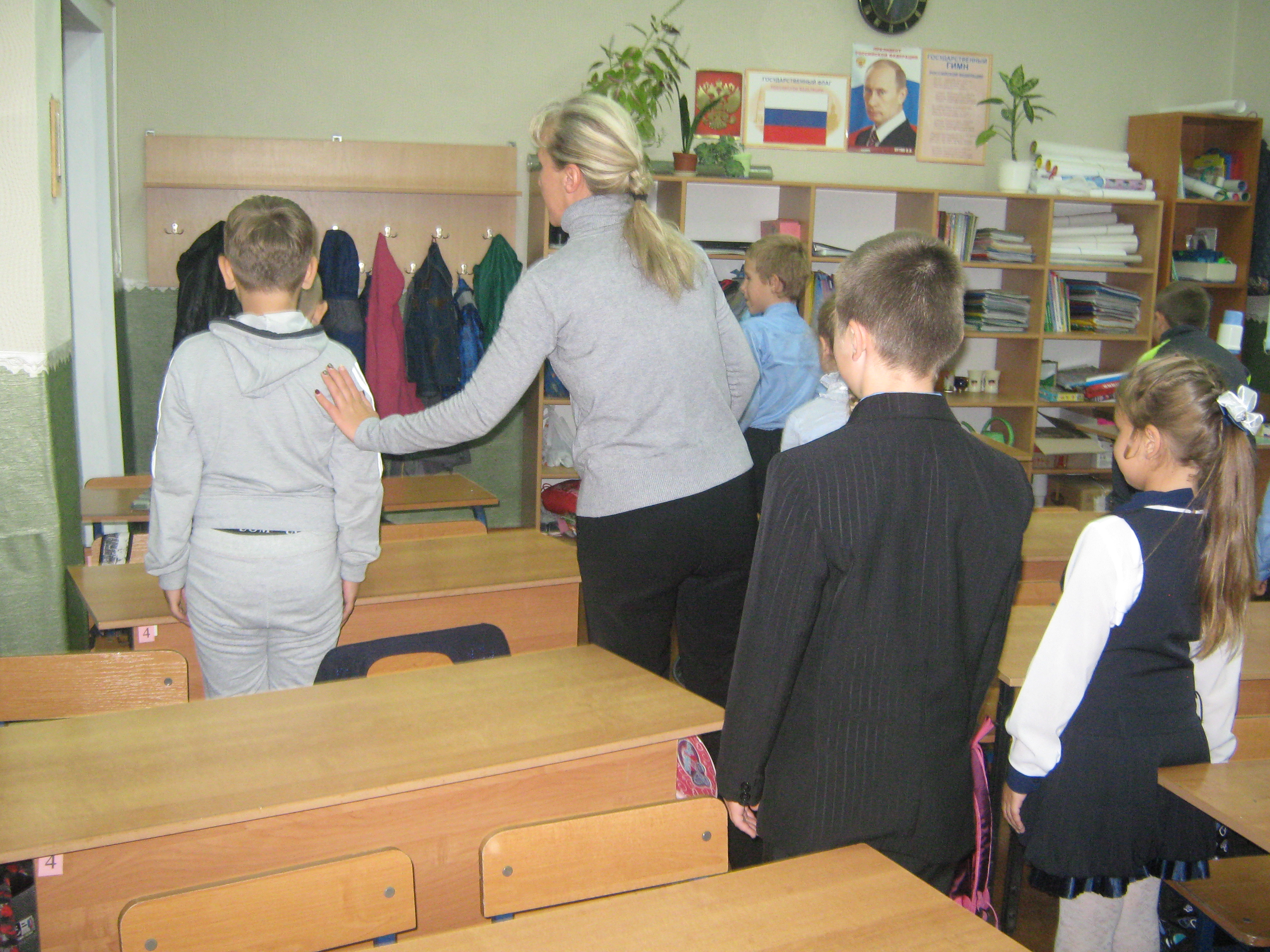 Задачи  игры:  эмоционально развить учащихся и  сформировать навыки  слухового восприятия, активизировать творческое образное  мышление, развить у детей внимание, умение различать эмоциональный настрой речи.Ход игры: учащиеся стоят, повернувшись спиной с закрытыми глазами. Педагог поет попевку. На последней строчке он подходит к любому учащемуся и гладит его по спине. Выбранный учащийся должен определить эмоциональный настрой последней пропетой педагогом строки, настроение поющего.Эмоциональная подготовка  учащихся  к работе над произведением «Песенка про хомячка».Исполнение песни учащимися в соответствующем эмоциональном настроении.Исполнение  песни с танцевальными движениями.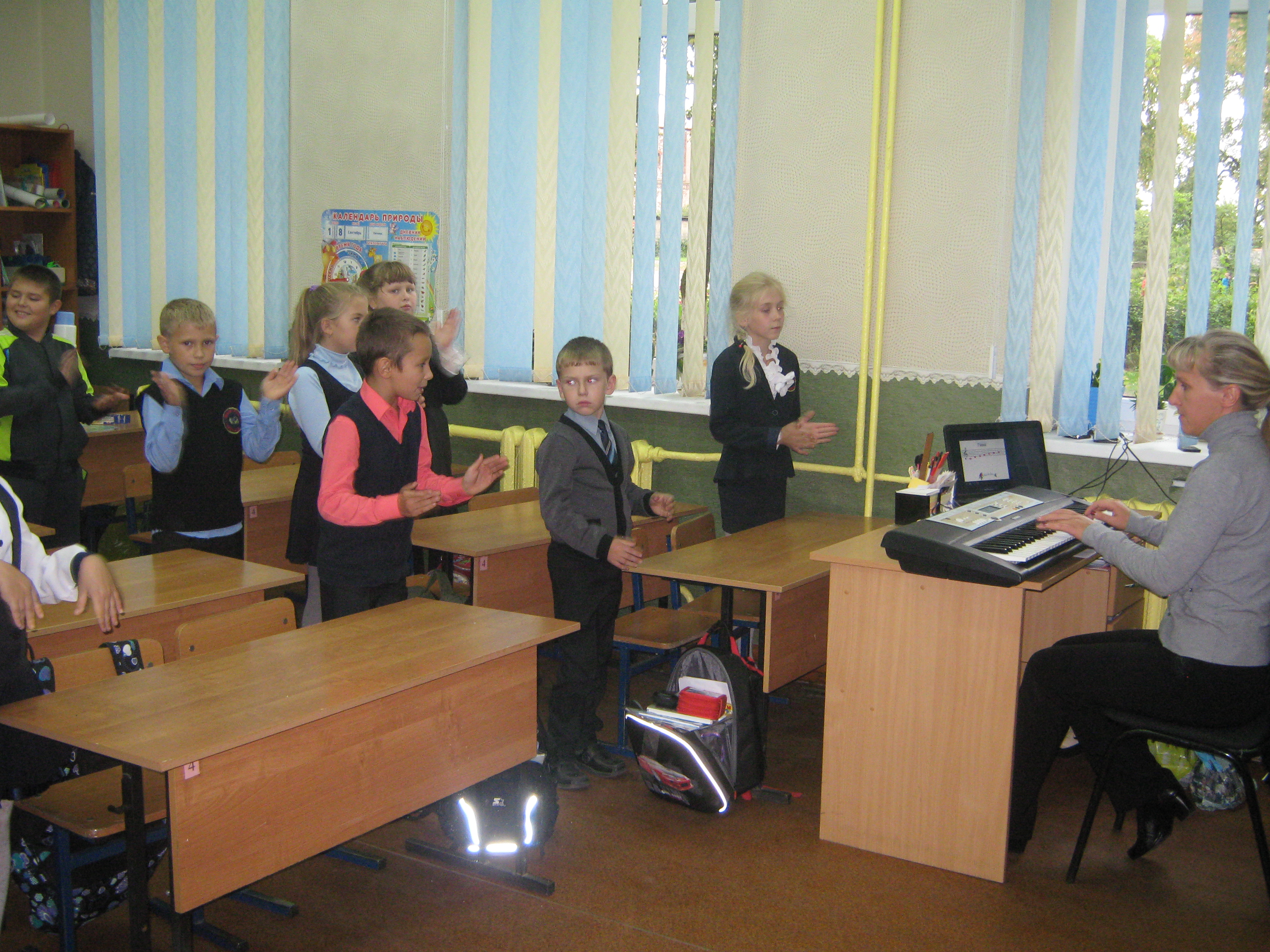 Итог занятия:Какая была разминка? (язычек; лошадка)Какие мы пели распевки? (Уж как шла лиса по травке. Кукушечка. Веселые гласные.) Какое упражнение мы делали для артикуляции? (Чайка)Повторите текст скороговорки. Какие песни мы пели сегодня?Назовите речевую игру.Рефлексия: Спасибо ребята вы замечательно сегодня работали. А вам понравилось занятие?Ответы учеников.И с таким замечательным настроением, мы завершаем наше занятие.До свидания дети (пропевает педагог).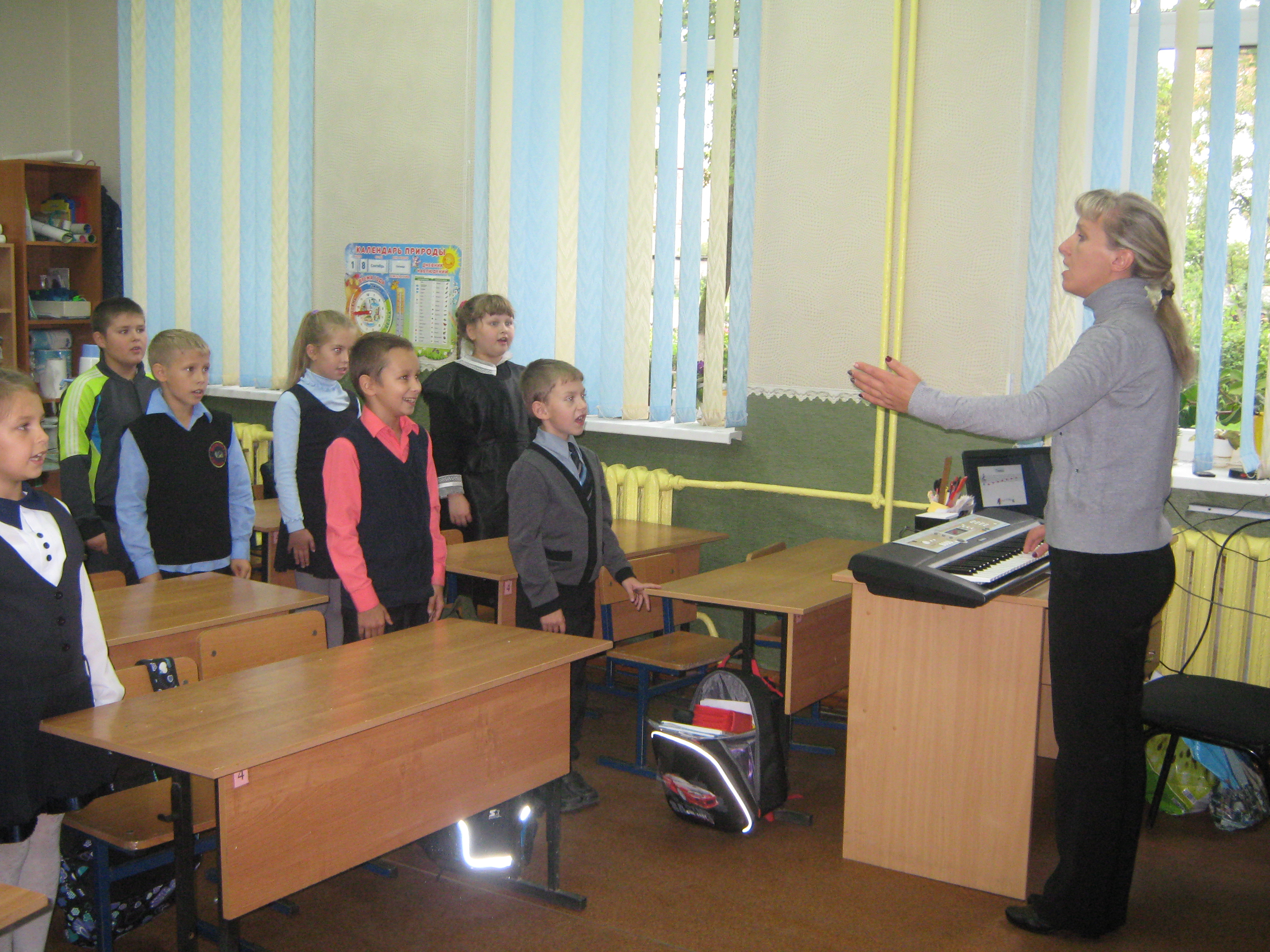 До свидания Марина Николаевна (пропевают ребята).